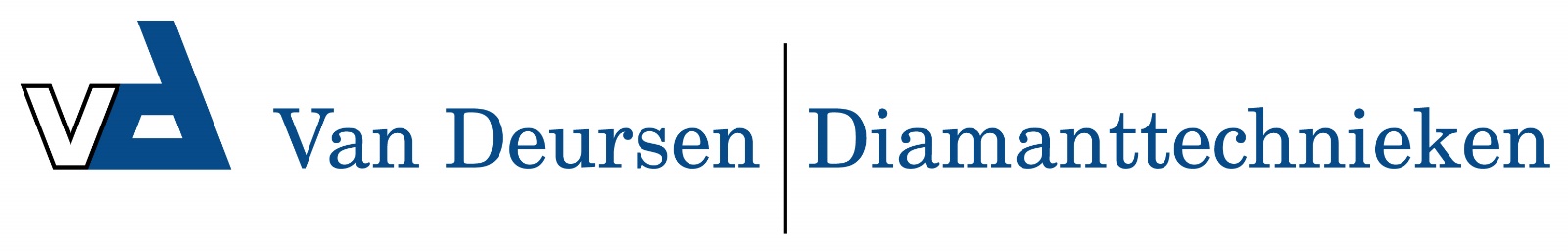 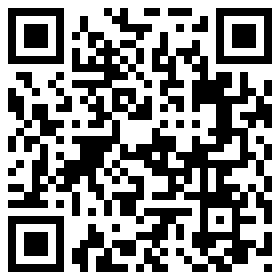 Soloworker DAB+BT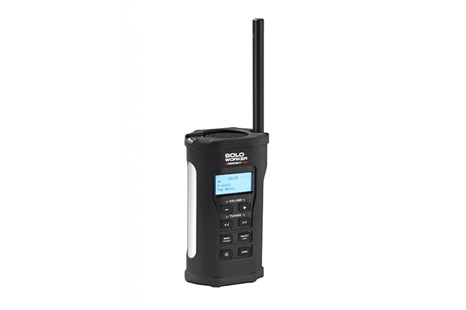 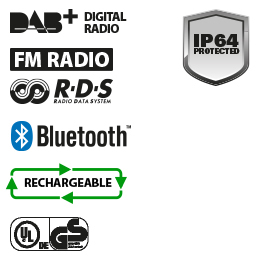 DAB+ Digitale Radio ontvangstFM ontvangst met RDS zenderinformatieBluetooth ontvanger voor muziek streamingAux ingang voor externe MP3 spelerOplaadbaar met ingebouwde Lithium-Ion accuRADIOFM ontvangst met RDS zenderinformatieDAB+ Digitale Radio ontvangst20 voorkeuze-zenders FM en DAB+EXTRA MEDIAAux ingang voor externe MP3 spelerBluetooth apparatenlijst met geheugen voor 8 apparatenWeergave van spelend nummer (titel, artiest, album)*Bluetooth ontvanger voor muziek streamingAUDIO1,4 inch 360 graden Neodymium speaker 1,5 WattEqualizer functie /  toonregeling (Treble en Bass)Hoofdtelefoon aansluiting (stereo)VOEDING/STROOMNetstroom (adaptor 100-240V -> 5V)Ingebouwde Lithium-Ion accu 1850 mAMicro-USB stroomingang (5V / 0,5A)OPLADENOplaadbaar met ingebouwde Lithium-Ion accuSpeelt ongeveer 6 tot 8 uur op één laadbeurt (op gemiddeld volume, bij kamertemperatuur, afhankelijk van muziektype en geluidsbron)Laad-indicator LEDEXTRA FUNCTIESBedieningsmenu instelbaar in meerdere talenBluetooth apparatenlijst met geheugen voor 8 apparatenWeergave spelend nummer (titel, artiest, album)*Toetsblokkering functieUITRUSTINGABS kunststof slagvaste behuizingGedetailleerd, verlicht, dot matrix displayFlexibele, neerklapbare antenne (type SWDAB6)Metalen clip aan de achterzijde voor bevestiging aan uw riemMEEGELEVERDStroom- en oplaadadapter (type SW-ADAPTOR)Tough Suit, rubberen beschermhoesAFMETING/GEWICHT/KLEURGewicht 250 gramBxHxD 6,7 x 12,2 x 4,1 cmKleur: zwartCLASSIFICATIESSchokbestendigRegen-, vuil, en stofbestendig (IP64 norm)UL/GS gecertificeerd* Een goede werking en beschikbaarheid van deze functie is mede afhankelijk van het type en de software van de gebruikte mobiele telefoon.